Prospects on the nano-plastic particles internalization and induction of cellular response in human keratinocytesPonnusamy Manogaran Gopinatha, Krishna Sundar Twayanab, Palaniyandi Ravanan*b,c, John Thomasa, Amitava Mukherjeea & Natarajan Chandrasekaran*aaCentre for Nanobiotechnology, Vellore Institute of Technology (VIT), Vellore – 632 014, Tamil Nadu, IndiabApoptosis and Cell Survival Research Lab, Department of Biosciences, School of Biosciences and Technology, VIT University, Vellore – 632 014, Tamil Nadu, IndiacDepartment of Microbiology, School of Life Sciences, Central University of Tamil NaduThiruvarur -610 104, Tamil Nadu, India* Corresponding authors Dr. N. ChandrasekaranCentre for Nanobiotechnology, Vellore Institute of Technology (VIT), Vellore, Tamil NaduTel-: +91 416 2202624; fax: +91 416 2243092E-mail address: nchandrasekaran@vit.ac.in, nchandra40@hotmail.com Dr. P. RavananDepartment of Microbiology, School of Life Sciences, Central University of Tamil NaduThiruvarur – 610 104, Tamil Nadu.E-mail address: ravanan@cutn.ac.in
Figure S1. Figure 1. Characterization NPs isolated from cosmetics. (a) Scanning Electron Micrograph of mNPs, (b) wNPs, and (c) FT-Raman spectra of the mNPs and wNPs.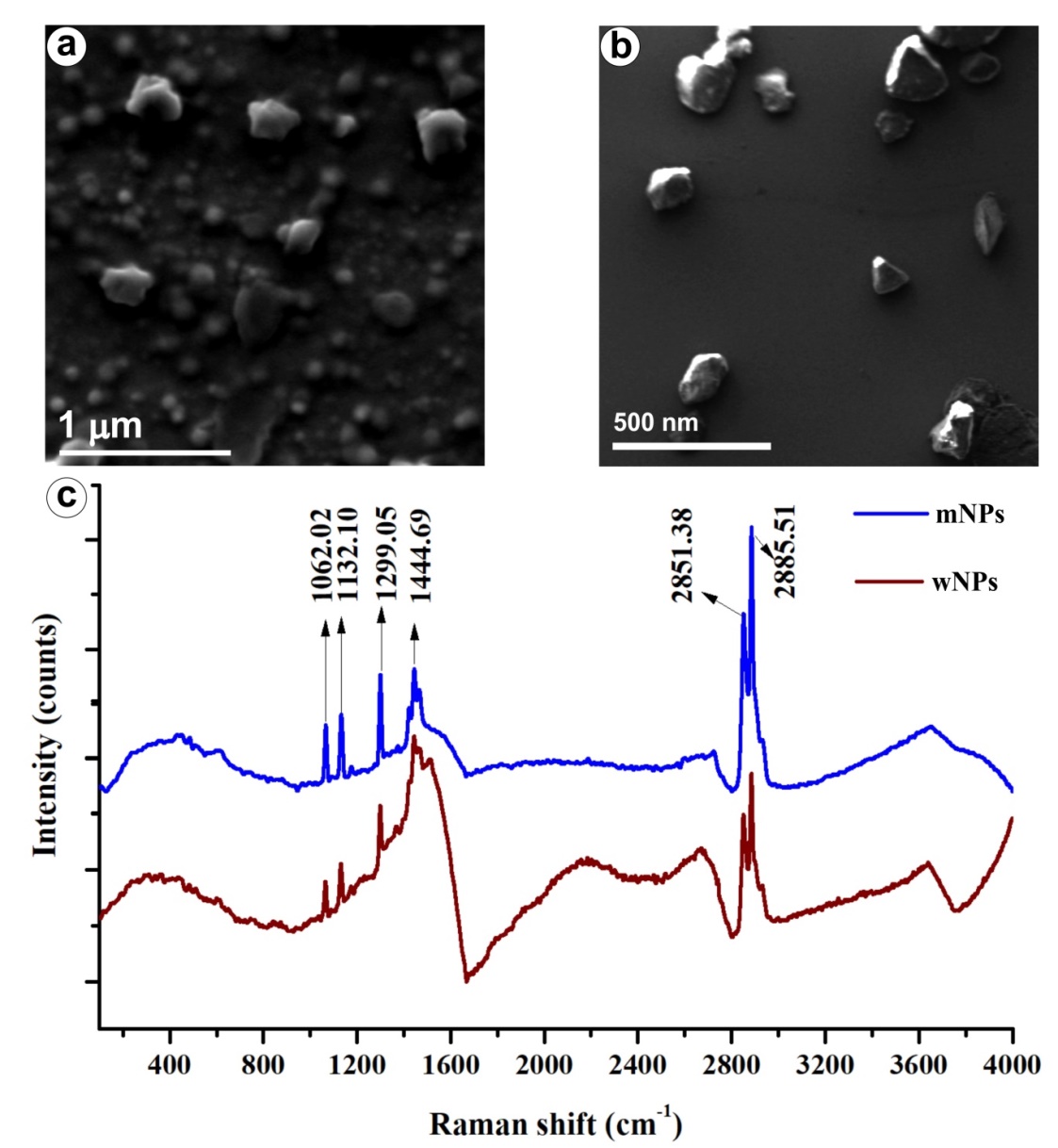 Figure S2. Dynamic light scattering size distribution analysis of NPs suspended in the cell culture medium for 24 hrs. (a) The size distribution of mNPs, (b) Size distribution of wNPs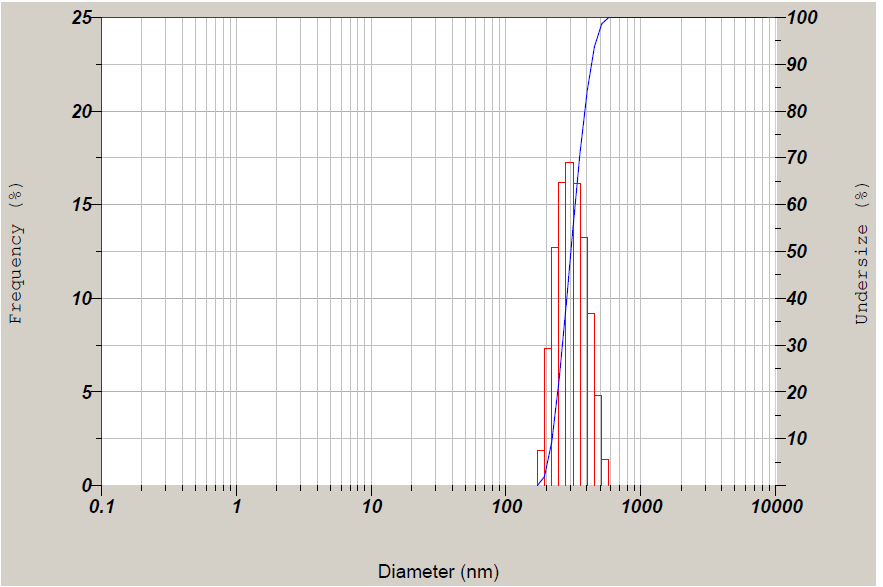 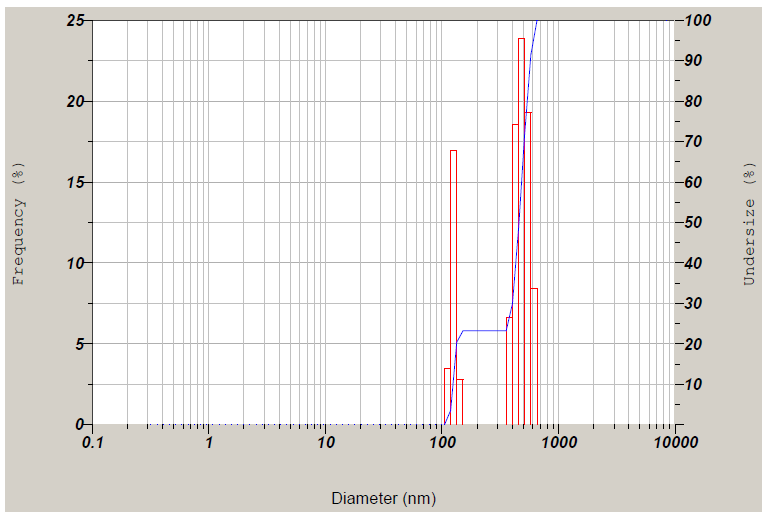 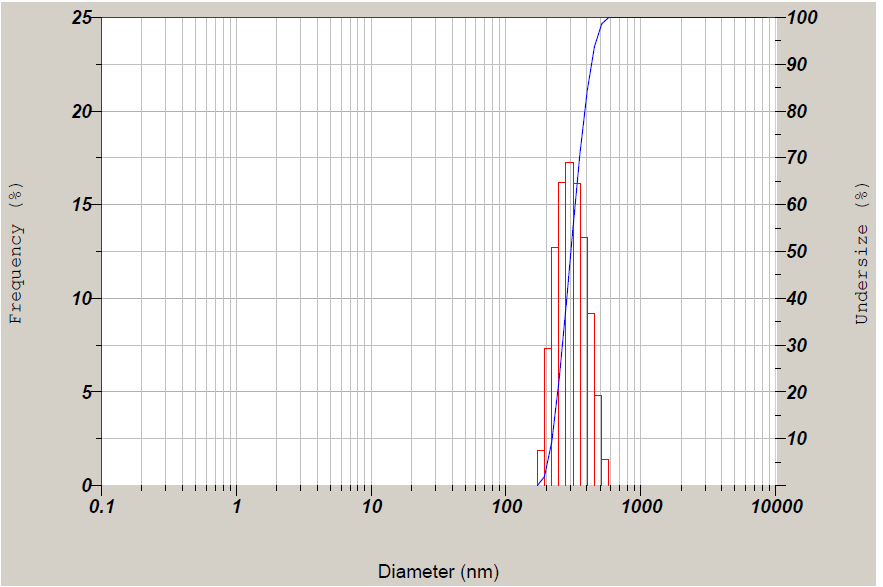 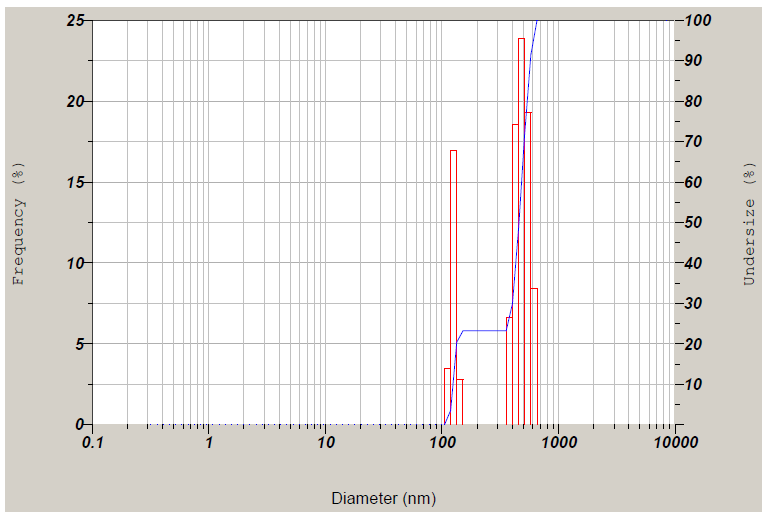 Table S1. Mean MTT values of three independent experiments of the keratinocytes cells exposed to different nanoplastics particles for 24, 48, 72, 96, 120, and 144 hrs. Figure S3. Intracellular ROS measured by DCFH2-DA staining of keratinocytes under fluorescence microscope. (a) control, (b) PSNPs (100 µg mL-1), (c) styrene (100 µg mL-1), (d) mNPs (100 µg mL-1), (e) wNPs (100 µg mL-1) and (f) H2O2 (100 µM). Scale bar - 125 µm.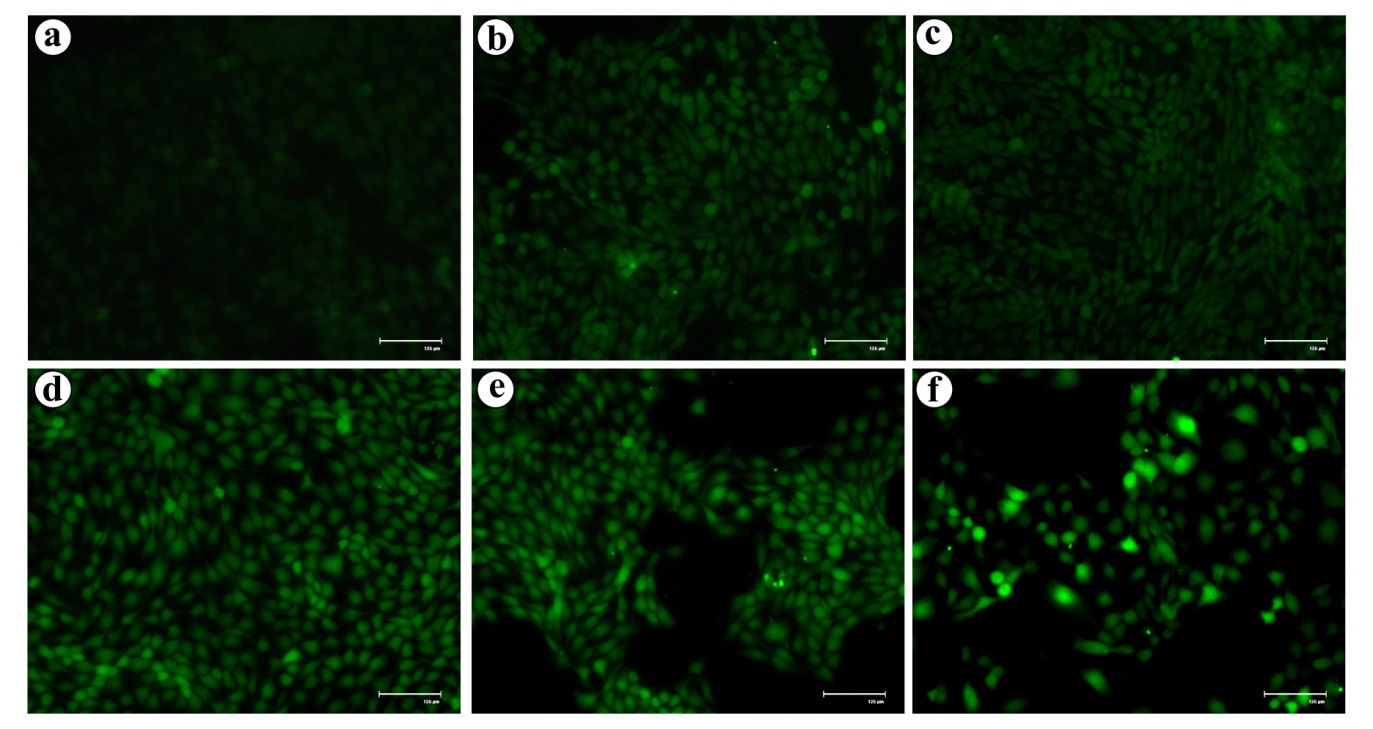 Figure S4. NPs mediated induction of cellular senescence in the HaCaT cells. (a) control, (b& c) H2O2 10& 50 µM, (d-f) PSNPs 10, 100 & 500 µg/mL, (g-i) styrene 10, 100 & 500 µg/mL, ( j-l) mNPs 10, 50 & 100 µg/mL and (m-o) wNPs 10, 50 & 100 µg/mL of, respectively. Scale bar - 60 µm.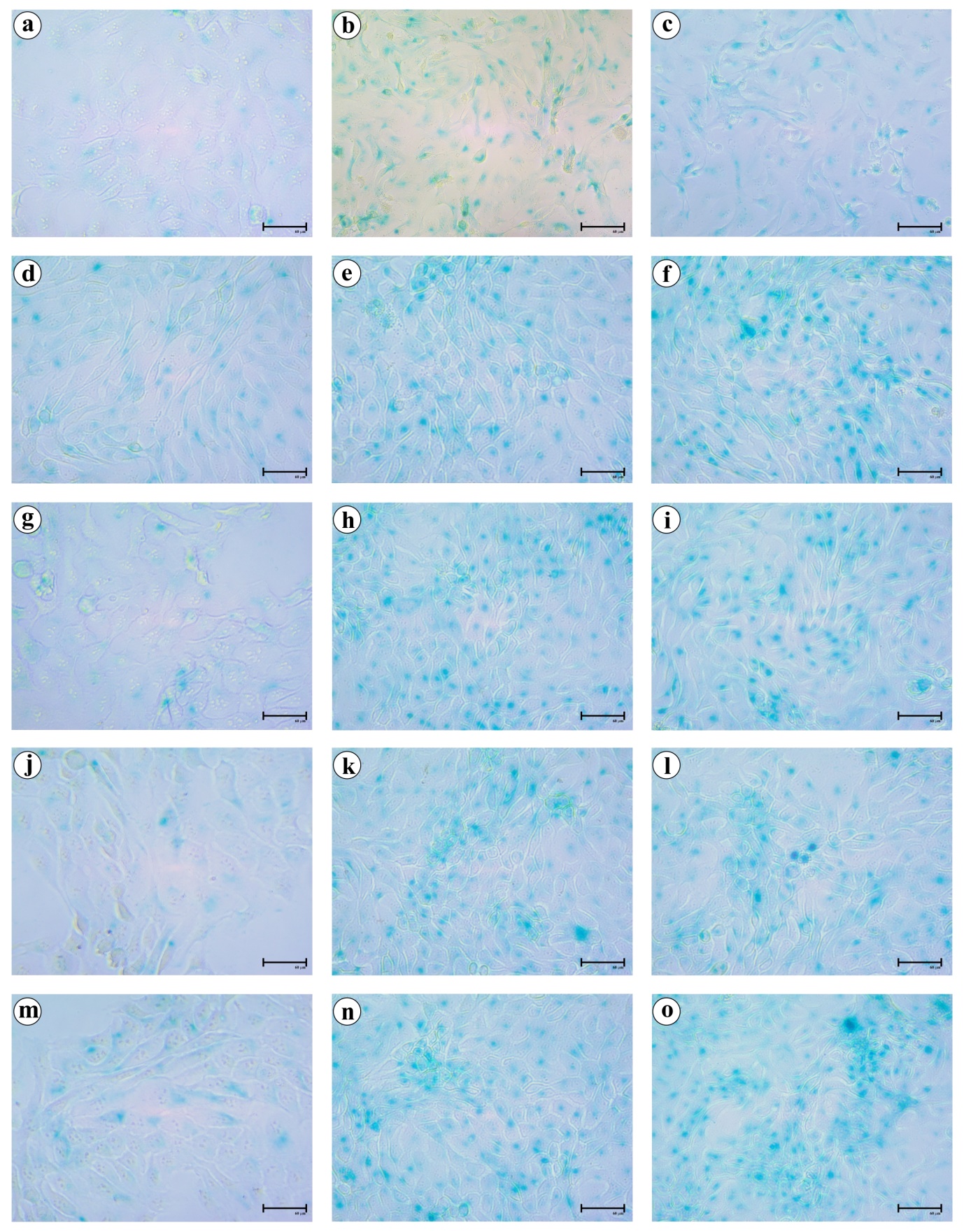 SampleTimeConcentrationConcentrationConcentrationConcentrationConcentrationConcentrationSampleTime0µg/ml25µg/ml50µg/ml100µg/ml250µg/ml500µg/mlPSNPs24 hrs0.4560.4180.4030.4280.4350.425PSNPs24 hrs0.4230.4540.4360.4620.3940.388PSNPs24 hrs0.4010.3910.3750.4060.4180.367PSNPs48 hrs0.8180.7320.8280.7560.7010.774PSNPs48 hrs0.6870.8150.8840.8380.9210.839PSNPs48 hrs0.7470.8290.7820.8050.8550.818PSNPs72 hrs1.5181.7971.6891.7421.6671.755PSNPs72 hrs1.4651.7961.8741.5641.5241.629PSNPs72 hrs1.5781.6151.6581.811.841.642PSNPs96 hrs2.222.5852.7143.0413.0372.371PSNPs96 hrs2.6743.1382.9762.7242.5692.286PSNPs96 hrs2.4993.0243.2863.5262.4872.91PSNPs120 hrs3.4684.593.4663.433.5223.44PSNPs120 hrs3.2523.3663.783.6563.0543.605PSNPs120 hrs3.6933.4863.4283.0972.923.608PSNPs144 hrs5.386.0744.7426.1145.646.794PSNPs144 hrs5.4485.1384.5724.94.8785.28PSNPs144 hrs5.0564.9745.824.1185.4166.368mNPsConcentrationConcentrationConcentrationConcentrationConcentrationConcentrationConcentrationmNPs0µg/ml25µg/ml50µg/ml100µg/ml250µg/ml500µg/mlmNPs24 hrs0.4560.4010.3840.3940.3290.270mNPs24 hrs0.4230.3930.4370.4030.2890.229mNPs24 hrs0.4010.3890.4060.4330.3010.209mNPs48 hrs0.8180.770.8880.7160.4170.075mNPs48 hrs0.6870.8380.8010.7420.4410.076mNPs48 hrs0.7470.7940.7830.6790.4680.078mNPs72 hrs1.5181.651.5551.3330.7660.093mNPs72 hrs1.4651.5521.521.2230.8070.101mNPs72 hrs1.5781.5021.4831.4160.6770.076mNPs96 hrs2.222.5582.9212.31.1890.095mNPs96 hrs2.6742.9873.1462.381.1410.098mNPs96 hrs2.4992.8753.191.8081.1420.095mNPs120 hrs3.4683.1683.0952.6681.810.086mNPs120 hrs3.2523.193.5342.7591.7420.094mNPs120 hrs3.6933.4442.9122.7971.660.086mNPs144 hrs5.386.6664.625.833.840.146mNPs144 hrs5.4485.6265.1765.3164.1820.156mNPs144 hrs5.0566.2244.7064.564.1840.148wNPsConcentrationConcentrationConcentrationConcentrationConcentrationConcentrationConcentrationwNPs0µg/ml5µg/ml10µg/ml50µg/ml100µg/ml250µg/mlwNPs24 hrs0.4560.4100.4540.4070.3960.352wNPs24 hrs0.4230.4550.4200.4210.4000.340wNPs24 hrs0.4010.3940.3970.4390.3830.343wNPs48 hrs0.8180.7810.950.7230.6290.417wNPs48 hrs0.6870.780.8850.7630.6050.455wNPs48 hrs0.7470.80.8050.6940.6680.43wNPs72 hrs1.5181.4331.6211.3720.8720.503wNPs72 hrs1.4651.5781.9051.4751.120.651wNPs72 hrs1.5781.6271.6771.5431.1550.635wNPs96 hrs2.222.7753.1182.3581.6550.454wNPs96 hrs2.6742.1243.2653.1211.6780.754wNPs96 hrs2.4992.3742.4792.4831.8650.662wNPs120 hrs3.4683.4163.1723.1562.7240.637wNPs120 hrs3.2523.4643.0373.1372.5551.07wNPs120 hrs3.6933.3112.8613.4653.0131.18wNPs144 hrs5.386.255.2764.974.1040.72wNPs144 hrs5.4486.0185.0545.0284.9781.774wNPs144 hrs5.0566.7445.895.7844.8341.548H2O2ConcentrationConcentrationConcentrationConcentrationConcentrationConcentrationConcentrationH2O20µM25µM50µM100µM250µM500µMH2O224 hrs0.4560.390.3620.3940.3180.303H2O224 hrs0.4230.3710.380.390.3290.31H2O224 hrs0.4010.3870.3390.360.3350.294H2O248 hrs0.8180.7880.70.8120.5190.463H2O248 hrs0.6870.7260.8010.7350.5990.393H2O248 hrs0.7470.7170.6890.7290.5570.393H2O272 hrs1.5181.4071.5850.8510.6370.572H2O272 hrs1.4651.4241.3820.8610.6120.567H2O272 hrs1.5781.5771.3290.9780.6980.552H2O296 hrs2.222.1422.6711.5871.0210.517H2O296 hrs2.6742.592.3521.5990.750.704H2O296 hrs2.4992.6882.391.9460.6970.618H2O2120 hrs3.4683.2592.51.9421.0070.598H2O2120 hrs3.2523.2422.4512.3381.1940.576H2O2120 hrs3.6932.4513.0732.2381.2360.458H2O2144 hrs5.384.7945.4684.7542.9260.756H2O2144 hrs5.4483.8745.34.4342.4660.684H2O2144 hrs5.0564.7784.7484.6842.9380.592